SERVIÇO PÚBLICO FEDERAL MINISTÉRIO DA EDUCAÇÃO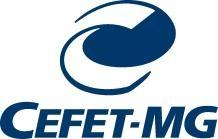 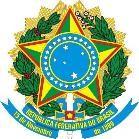 CENTRO FEDERAL DE EDUCAÇÃO TECNOLÓGICA DE MINAS GERAIS CAMPUS III - LEOPOLDINAANEXO VIIFORMULÁRIO PARA AVALIAÇÃO DO PROJETO INTERDISCIPLINAR (PI) – ETAPA DE QUALIFICAÇÃOIDENTIFICAÇÃO E RESULTADORESULTADO FINALSERVIÇO PÚBLICO FEDERAL MINISTÉRIO DA EDUCAÇÃOCENTRO FEDERAL DE EDUCAÇÃO TECNOLÓGICA DE MINAS GERAIS CAMPUS III - LEOPOLDINAAVALIAÇÃODA APRESENTAÇÃO ORALAVALIAÇÃO DO TRABALHO ESCRITOSERVIÇO PÚBLICO FEDERAL MINISTÉRIO DA EDUCAÇÃOCENTRO FEDERAL DE EDUCAÇÃO TECNOLÓGICA DE MINAS GERAIS CAMPUS III - LEOPOLDINAPROJETOSERVIÇO PÚBLICO FEDERAL MINISTÉRIO DA EDUCAÇÃO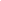 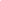 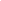 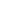 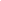 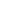 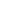 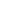 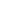 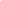 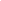 CENTRO FEDERAL DE EDUCAÇÃO TECNOLÓGICA DE MINAS GERAIS CAMPUS III - LEOPOLDINA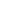 Título do PI:Alunos:1.Assinatura:2.Assinatura:3.Assinatura:Banca:Professor Orientador:Assinatura:Professor Coorientador:Assinatura:Professor Convidado:Assinatura:Professor Convidado:Assinatura:AVALIAÇÕESPONTOSNOTA ATRIBUÍDANOTA ATRIBUÍDANOTA ATRIBUÍDAAVALIAÇÕESPONTOS1.2.3.1. NOTA FINAL DA APRESENTAÇÃO ORAL3,02. NOTA FINAL DO TRABALHO ESCRITO3,03. PROJETO4,0MÉDIA FINAL INDIVIDUAL10,0QUESITOSDESCRIÇÃOPONTOSNOTA ATRIBUÍDANOTA ATRIBUÍDANOTA ATRIBUÍDAQUESITOSDESCRIÇÃOPONTOS1.2.3.Apresentação1. A exposição seguiu uma sequência lógica dividindo equitativamente ao tempo estabelecido para a apresentação (introdução, desenvolvimento e conclusão).0,5Apresentação2. O tempo limite estabelecido de 20 minutos foi respeitado.0,5Apresentação3. Na abordagem do tema foi demonstrado segurança e domínio do assunto.0,5Resposta à arguiçãoAs respostas foram emitidas de forma correta, dentro do tempo estipulado.1,5NOTA FINAL DA APRESENTAÇÃO ORALNOTA FINAL DA APRESENTAÇÃO ORAL3,0QUESITOSDESCRIÇÃOPONTOSNOTA ATRIBUÍDAProdução TextualO trabalho apresenta com clareza de ideias: o problema, as hipóteses, os objetivos e a fundamentação teórica acerca do assunto tratado.1,0NormatizaçãoO trabalho atende ao padrão estipulado pelo curso técnico em Informática.0,5Estrutura do Texto1.	A redação atende aos critérios de uma produção acadêmica.0,5Estrutura do Texto2. O conteúdo esteve circunscrito ao tema adotado.0,5Estrutura do Texto3. A análise apresentada na fundamentação teórica decorreu de forma encadeada, objetiva e coerente.0,5NOTA FINAL DO TRABALHO ESCRITONOTA FINAL DO TRABALHO ESCRITO3,0QUESITOSDESCRIÇÃOPONTOSNOTA ATRIBUÍDAProtótipo1. A proposta do sistema possui interface de fácil uso pelo usuário, sendo esta intuitiva.0,5Protótipo2. A proposta da interface do sistema está em conformidade com os sistemas disponíveis no mercado atualmente (como, por exemplo, as diretrizes especificadas para Android).0,5Protótipo3. A proposta da estrutura do projeto condiz com as atuais técnicas adotadas pelo curso Técnico em Informática para o desenvolvimento de projetos (organização, lógica e codificação).0,5Protótipo4. A proposta do logotipo e do nome do software apresentam criatividade e estão em acordo com os objetivos do sistema.0,5DocumentaçãoO trabalho atende aos padrões estipulados pelo Curso Técnico em Informática para o desenvolvimento de projetos (diagramas, modelos, lean canvas, etc.)2,0NOTA FINAL DO PROJETONOTA FINAL DO PROJETO4,0CORREÇÕES NECESSÁRIAS (Indicar, resumidamente, as adequações que são necessárias)Rubricas: